Тут https://dk21.dovidnyk.info/index.php?rozd=3744 про ℹ ДК 021:2015 ℹДодаток 2Технічна специфікаціяНа закупівлю ДК 021:2015: 37460000-0 Ігри на влучність, настільні ігри та інвентар (Мішень для стрільби стендової)Кількість мішеней для стендової стрільби 47 000 шт.Мішень для стрільби стендової (стандарт) у вигляді тарілочки:діаметр: 110 ± 1мм; висота 25 – 26 мм;вага 105 ± 5 гр (мал.1та 2). Колір мішені: помаранчевий.Поставка: в коробках по 150 штук або 200 штук. 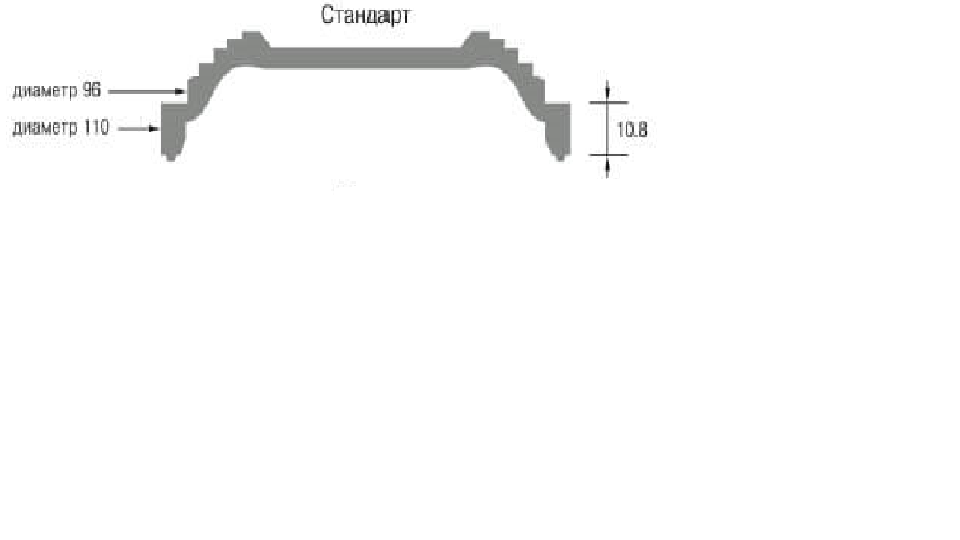 Мал. 1. Мішень для стрільби стендової у розрізі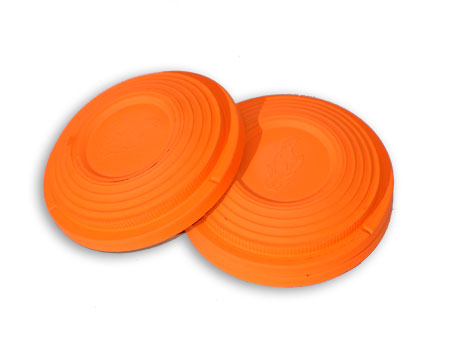 Мал. 2. Мішень для стрільби стендовоїУчасники процедури закупівлі повинні надати в складі тендерних пропозицій документи, які підтверджують відповідність пропозиції учасника технічним, якісним, кількісним та іншим вимогам до предмета закупівлі, а саме заповнену таблицю відповідності технічних характеристик та інших вимог на товар*всі посилання на торговельну марку, фірму, патент, конструкцію або тип предмета закупівлі, джерело його походження або виробника слід читати як «або еквівалент».